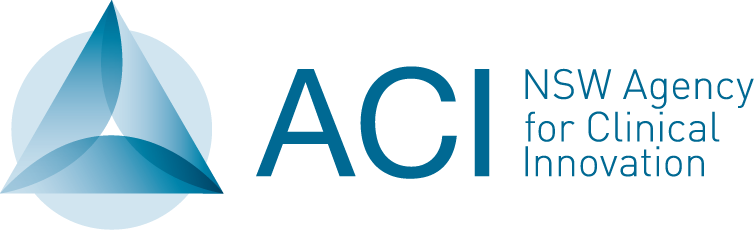 Community Pain Management ProgramParticipant Record From Initial AssessmentName:										DOB:ChecklistPre programme assessment ePPOC Initial   □		Goal, activity, action, relaxation, charts reviewed  □Participant pre questionnaire	                   □		Weekly plans reviewed	                                              □Consent form				    □	        Post programme assessment ePPOC final                   □Initial Dr’s letter sent			    □           Participant feedback form collected                                  □File made				    □           Final Dr’s letter sent	              	            	                 □Concerns/ConsiderationsAttendance recordX- Attended          XL- Attended but late          NA- notified absence          A-Did not attend          XE- attended but left early          LE- attended late and left early       R-returned	          NR-not returned          C- completedNotes:Name:MY GOAL CHART Name:FUNCTIONAL EXERCISE CHARTSession 1Session 2Session 3Session 4Session 5Session 6DateCharts reviewedGOALS identified        Or Changes to be made over 6   weeks Perceived improvement by the end of the programme(0-100%)  Home tasks or activities Paid work/study/ voluntary work Family activities/ relationships Social activities Recreation/sport/ hobbies OtherStart Date: Start Date: Sit toStandStep upsLungeWalking and carryingHip extension (with knee extension)Push upsLifting(squats with or without  weights floor to waist)Lifting(waist to above head)Single leg balanceBack stretchBaselineDay 1 Session 6 Session 6 